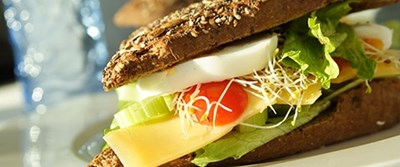 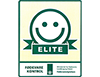 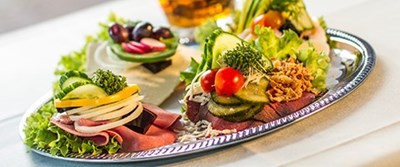 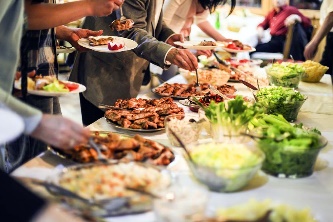 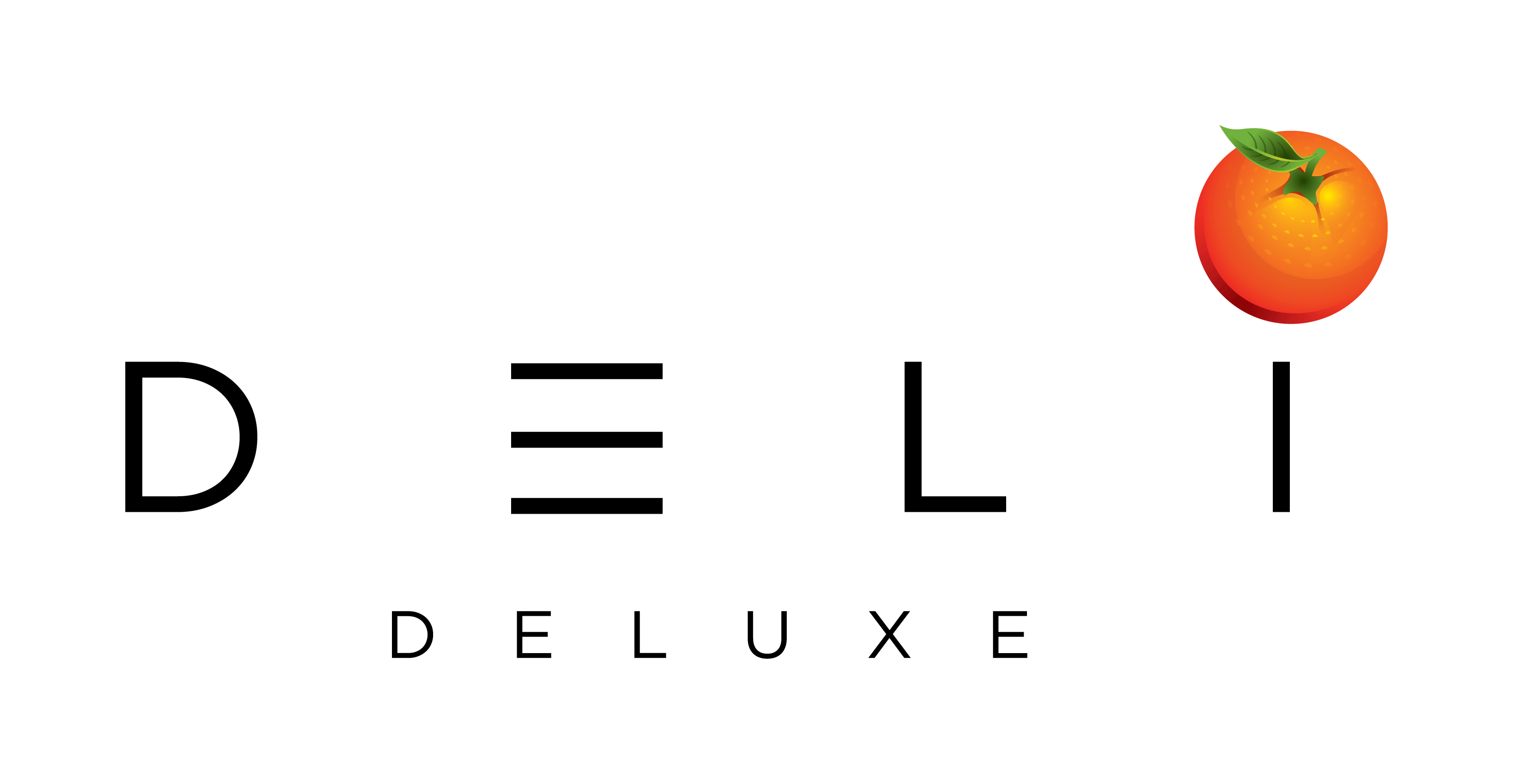 Vi samler på glade kunder  	   			   			Eskebæk Plads 6 – 8660 Skanderborg - Telefon: 23204480 – Delideluxe.dkUGE 17MANDAGTIRSDAGONSDAGTORSDAGFREDAGDAGENSLUNE RETByg selv gourmet pita med oksebøf, iceberg og creme fraiche dressingPanerede kyllingeinderfilet med coleslaw og nudelsalatHelstegt kalvecuvette – serveres med kartoffelfadSigøjnergryde med kød, pølser og grøntsager – serveres med kartofler Farsbrød med ramsløg – serveres med spicy pasta/grøntsagsfadDAGENSPÅLÆGSpegepølse Hjemmelavet kalkunsalatLeverpostej med agurkerKyllingefilet med haveurter Kalkunsalami med agurkerelishFiskedeller med remouladeMedister med cornichonerÆg med rejesalatRøget laks med mayo og tomatOstefad med radiser og marmeladeDAGENSBRØDFriskbagt rugbrød----Dagens friskbagte brødFriskbagt rugbrød----Dagens friskbagte brødFriskbagt rugbrød----Dagens friskbagte brødFriskbagt rugbrød----Dagens friskbagte brødFriskbagt rugbrød----Dagens friskbagte brødDAGENSSALATSalatbar og dagens salatmixSalatbar og dagens salatmixSalatbar og dagens salatmixSalatbar og dagens salatmixSalatbar og dagens salatmixEKSTRA ( tilkøb )FrugtFrugtFrugtFrugt og kage/sødtFrugt